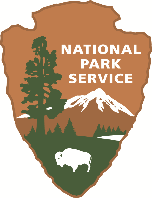 National Park ServiceU.S. Department of the InteriorAppomattox Court House National Historical ParkP.O. Box 218 State Route 24Appomattox, Virginia 24522434-352-8987 phone 434-352-8330 faxAppomattox Court House NHP NewsAugust 14, 2017	Contact:	Beth ParniczaRelease Date: Immediate	Phone No: 434-352-8987 Ext. 227Appomattox Court House NHP to Host Evening “History at Sunset” Walking Tour ProgramsAppomattox, Va.—Appomattox Court House NHP invites you to join Park Rangers for three Saturday night “History at Sunset” walking tours on August 26, September 2, and September 16. Each evening program will begin at 7:00 p.m. and last for an hour. Wear sturdy walking shoes and insect repellent, and bring a flashlight.Each History at Sunset program is designed to explore stories that the park is rarely able to share or to provide a more in-depth look at a popular topic. Delve deeply into the local history of Appomattox Court House or consider the perspectives of Civil War figures in this late summer lineup. In case of inclement weather, check the park’s Facebook page for updates: www.facebook.com/AppomattoxNPS.August 26 Appomattox Court House—Past to Present: The history of the village from stage coach stop to National Historical Park and how local citizens helped to make that happen. Join a Park Ranger for a talk about the history of Appomattox Court House and a tour of some of the significant buildings in that history. Meet at the flag pole near the village parking lot.September 2 George Peers: For 40 years, George Peers served as the clerk of Appomattox County court, living just down the street from the courthouse. Take a stroll through the village during this first person living history presentation to learn about life in the village, the last Confederate artillery shots fired from his front yard, and the surrender meeting. Meet at the flag pole near the village parking lot.September 16 Lee’s Last Council of War: Surrounded and increasingly desperate, Lee called his officers together for one last Council of War to determine the fate of the Confederacy, and ultimately, the future of our nation. Meet at Lee’s Headquarters parking area 1.5 miles northeast of the main park entrance along Virginia Rt. 24.-NPS-About Appomattox Court House National Historical Park: On April 9, 1865, the surrender of the Army of Northern Virginia in the McLean House in the village of Appomattox Court House, Virginia signaled the end of the nation's largest war. The stories of Appomattox Court House go far beyond the final significant battles of this nation's Civil War. Learn more at www.nps.gov/apco.About the National Park Service. More than 20,000 National Park Service employees care for America's more than 400 national parks and work with communities across the nation to help preserve local history and create close-to-home recreational opportunities. Visit us at www.nps.gov, on Facebook www.facebook.com/nationalparkservice, Twitter www.twitter.com/natlparkservice, and YouTube www.youtube.com/nationalparkservice.E X P E R I E N C E Y O U R A M E R I C™AThe National Park Service cares for special places saved by the American people so that all may experience our heritage.